В соответствии с Законом Приднестровской Молдавской Республики от 23 ноября 1994 года «О стандартизации» (СЗМР 94-4) с изменениями и дополнением, внесенным законами Приднестровской Молдавской Республики от 10 июля 2002 года № 152-ЗИД-III (САЗ 02-28), от 24 декабря 2012 года № 259-ЗИ-V (САЗ 12-53), от 30 декабря 2013 года № 289-ЗИД-V (САЗ 14-1), от 21 января 2014 года № 35-ЗИ-V (САЗ 14-4), Постановлением Верховного Совета Приднестровской Молдавской Республики от 21 мая 2002 года № 584 «О признании рамочной нормой права на территории Приднестровской Молдавской Республики Соглашения «О проведении согласованной политики в области стандартизации, метрологии и сертификации» (с оговоркой) Межгосударственного совета по стандартизации, метрологии и  сертификации»  (САЗ 02-21) и в  целях актуализации  нормативной  базы  стандартов,       п р и к а з ы в а ю:1. Ввести в действие на территории Приднестровской Молдавской Республики в качестве государственных стандартов Приднестровской Молдавской Республики, следующие межгосударственные стандарты:а) с редакционными изменениями, соответствующими требованиям законодательства Приднестровской Молдавской Республики: 1) ГОСТ 31931-2012 «Мясо птицы. Методы гистологического и микроскопического анализа»;2) ГОСТ 31962-2013 «Мясо кур (тушки кур, цыплят-бройлеров и их части). Технические условия»;б) без редакционных изменений:1) ГОСТ ISO 21527-1-2013 «Микробиология пищевых продуктов и кормов для животных. Метод подсчета дрожжевых и плесневых грибов. Часть 1. Методика подсчета колоний в продуктах, активность воды в которых больше 0,95»;2) ГОСТ ISO 21871-2013 «Микробиология пищевых продуктов и кормов для животных. Метод обнаружения и подсчета наиболее вероятного числа Bacillus cereus».2. Ввести в действие на территории Приднестровской Молдавской Республики, следующие государственные стандарты Приднестровской Молдавской Республики:а) с редакционными изменениями, соответствующими требованиям законодательства Приднестровской Молдавской Республики: 1) ГОСТ ПМР ГОСТ Р 52306-2016 «Мясо птицы (тушки цыплят, цыплят-бройлеров и их разделанные части) для детского питания. Технические условия», гармонизированный с ГОСТ Р 52306-2005;2) ГОСТ ПМР ГОСТ Р 52818-2016 «Изделия колбасные вареные из мяса птицы для детского питания. Общие технические условия», гармонизированный с ГОСТ Р 52818-2007;3) ГОСТ ПМР ГОСТ Р 54349-2016 «Мясо и субпродукты птицы. Правила приемки», гармонизированный с ГОСТ Р 54349-2011;4) ГОСТ ПМР ГОСТ Р 54673-2016 «Мясо перепелов (тушки). Технические условия», гармонизированный с ГОСТ Р 54673-2011;б) без редакционных изменений:ГОСТ ПМР ГОСТ Р 51377-2016 «Конвекторы отопительные газовые бытовые. Требования безопасности и методы испытаний», гармонизированный с ГОСТ Р 51377-99.3. На официальном сайте Министерства регионально развития Приднестровской Молдавской Республики (http://minregion.gospmr.org/) в двухнедельный срок со дня официального опубликования настоящего Приказа разместить тексты либо ссылки на сайты, содержащие тексты введенных стандартов, согласно пунктам 1 и 2 настоящего Приказа.4. Настоящий Приказ вступает в силу со дня, следующего за днем его официального опубликования в газете «Приднестровье».Министр                                                   					                      П.М. ГужевМИНИСТЕРУЛ ДЕЗВОЛТЭРИЙРЕЖИОНАЛЕАЛ РЕПУБЛИЧИЙ МОЛДОВЕНЕШТЬ НИСТРЕНЕМИНИСТЕРУЛ ДЕЗВОЛТЭРИЙРЕЖИОНАЛЕАЛ РЕПУБЛИЧИЙ МОЛДОВЕНЕШТЬ НИСТРЕНЕ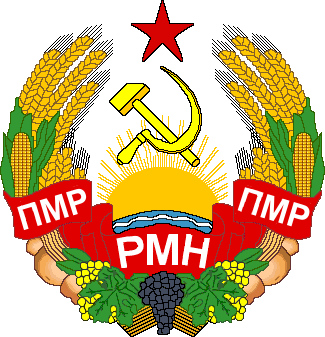 МIНIСТЕРСТВОРЕГIОНАЛЬНОГО РОЗВИТКУПРИДНІСТРОВСЬКОI МОЛДАВСЬКОIРЕСПУБЛІКИ МIНIСТЕРСТВОРЕГIОНАЛЬНОГО РОЗВИТКУПРИДНІСТРОВСЬКОI МОЛДАВСЬКОIРЕСПУБЛІКИ МIНIСТЕРСТВОРЕГIОНАЛЬНОГО РОЗВИТКУПРИДНІСТРОВСЬКОI МОЛДАВСЬКОIРЕСПУБЛІКИ МИНИСТЕРСТВО РЕГИОНАЛЬНОГО РАЗВИТИЯПРИДНЕСТРОВСКОЙ МОЛДАВСКОЙ РЕСПУБЛИКИМИНИСТЕРСТВО РЕГИОНАЛЬНОГО РАЗВИТИЯПРИДНЕСТРОВСКОЙ МОЛДАВСКОЙ РЕСПУБЛИКИМИНИСТЕРСТВО РЕГИОНАЛЬНОГО РАЗВИТИЯПРИДНЕСТРОВСКОЙ МОЛДАВСКОЙ РЕСПУБЛИКИМИНИСТЕРСТВО РЕГИОНАЛЬНОГО РАЗВИТИЯПРИДНЕСТРОВСКОЙ МОЛДАВСКОЙ РЕСПУБЛИКИМИНИСТЕРСТВО РЕГИОНАЛЬНОГО РАЗВИТИЯПРИДНЕСТРОВСКОЙ МОЛДАВСКОЙ РЕСПУБЛИКИМИНИСТЕРСТВО РЕГИОНАЛЬНОГО РАЗВИТИЯПРИДНЕСТРОВСКОЙ МОЛДАВСКОЙ РЕСПУБЛИКИПРИКАЗПРИКАЗПРИКАЗПРИКАЗПРИКАЗПРИКАЗот 1 декабря 2016 годаот 1 декабря 2016 года  г. Тирасполь№ 833№ 833О введении в действие нормативных документов по стандартизации на территории Приднестровской Молдавской Республики(опубликование в газете «Приднестровье» от 10 декабря 2016 года № 230)О введении в действие нормативных документов по стандартизации на территории Приднестровской Молдавской Республики(опубликование в газете «Приднестровье» от 10 декабря 2016 года № 230)О введении в действие нормативных документов по стандартизации на территории Приднестровской Молдавской Республики(опубликование в газете «Приднестровье» от 10 декабря 2016 года № 230)